Friendswood High School and College of the Mainland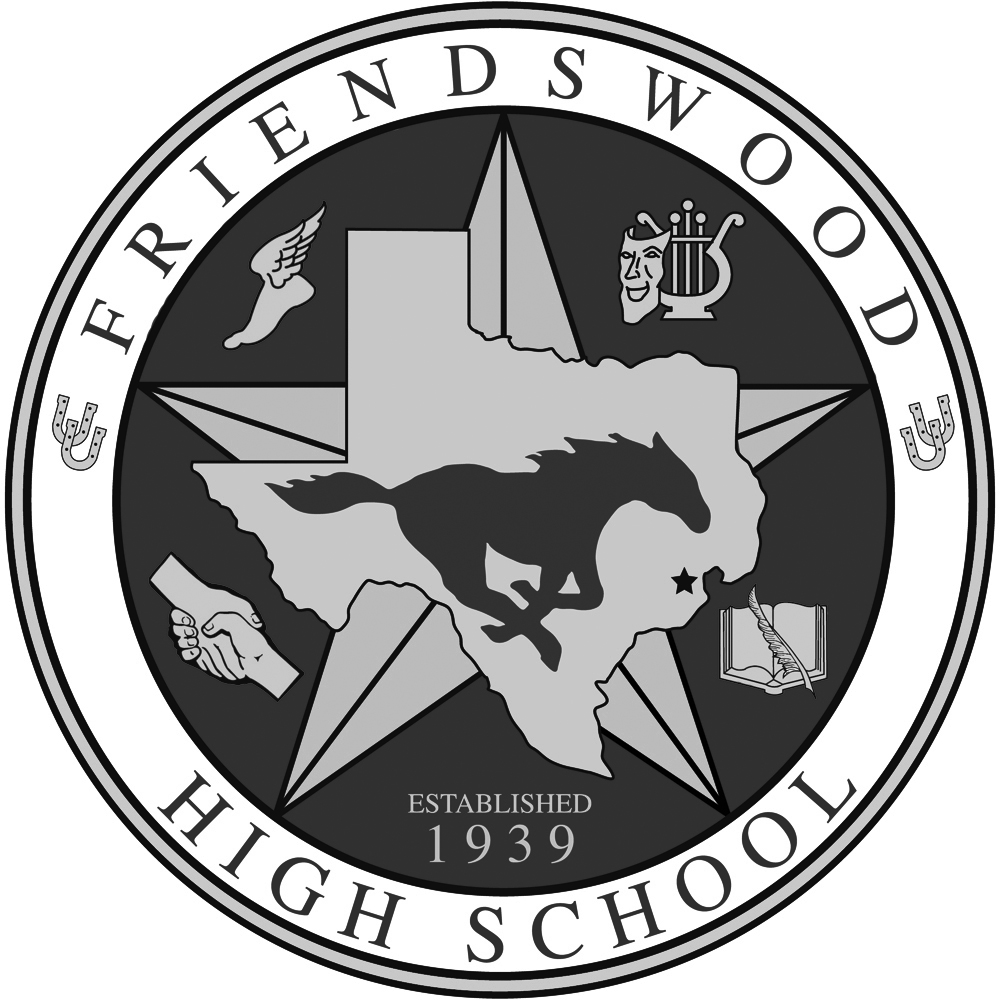 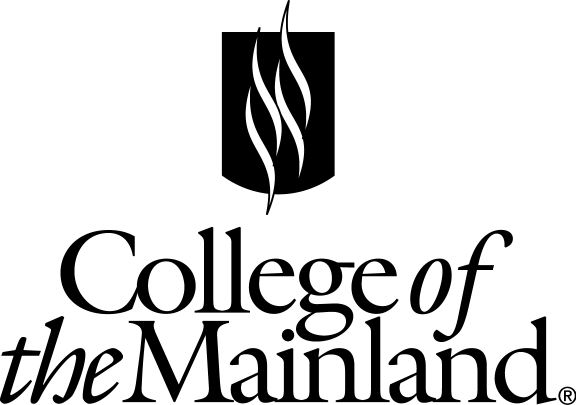 Dual Credit Registration GuideFor 2017 – 18 School YearAll new students must sign up for one session through Naviance. All students interested in dual credit must have an advisement session by March 3, 2017.College of the Mainland application through www.applytexas.org. Your Apply Texas Username  _____________________    and Password ____________________	Once you have submitted the application you will receive an Application ID ________________It takes 3-5 business days to process the application. You will receive an email will instructions on how to retrieve your COM ID ________________ from College of the Mainland.Do you need to submit proof of bacterial meningitis vaccination to COM?    YES    or    NOIf yes, have you turned that document into a College of the Mainland representative?  Date received _______________________  By ______________ (Initials)Submit official test scores if you have exemption level scores from SAT or ACT. Please see testing information sheet. These must be official test scores.Date received scores _______________________  By ______________ (Initials)Taking the TSI offered by College of the Mainland?   YES   or   NOIf yes, you are signed up to test on the date circled below. See the testing sheet for more information regarding the TSI. Register and pay for your dual credit classes on: You must have your signed Dual Credit Enrollment Form in order to register. 